READVERTISEDCloses 9AM Monday 5 September 20163CR POSITION DESCRIPTION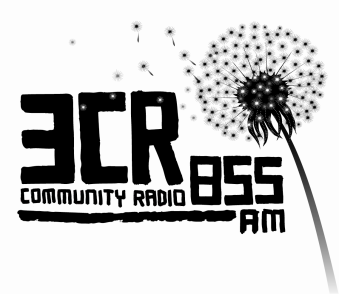 Station ManagerTerms: Permanent Full Time (subject to a four month probationary period)Hours: 35 hours per week (9 day fortnight + RDO)Rate: $41.00 p/h + 9.5% SuperannuationWorkers Agreement: Community Radio Federation Bargaining Agreement 2012About 3CR3CR is Australia's first community-owned and community-run radio station, established in 1976 to provide a voice for people and communities working for social justice and for independent and progressive community media.3CR is owned by its members, the Community Radio Federation, which represents the organisations and individuals who broadcast, support and listen to the station.   3CR is run by more than 400 volunteer station workers who broadcast more than 120 programs each week, in approximately 20 languages, supported by a small staff group and an elected Committee of Management.Station Manager RoleThe Station Manager has a central role in co-ordinating activities at 3CR to ensure our values, as a progressive, independent media and community activist hub, are present in everything we do.Key responsibilities of the Station Manager are:overseeing the day-to-day management of the stationcoordination of and support for paid staffensuring 3CR’s members – affiliate organisations, volunteer station workers and subscribers - are informed, participating and supported providing executive support and strategic guidance to the Committee of Management and Community Radio Federationproviding long-term leadership to sustain 3CR as a progressive, independent media and community activist hubThe ideal applicant will have leadership experience in the not-for-profit community sector, a demonstrated commitment to social justice, the ability to work with a wide range of individuals and community organisations, and experience of independent community media.The position involves after hours work, travel to conferences and meetings, and representing 3CR at community events and functions. The position reports to the 3CR Committee of Management.Specific ResponsibilitiesStaff Coordination & Support - The Station Manager is responsible for day-to-day coordination and support of paid staff and contractors, for ensuring 3CR is a safe workplace, and for implementation of 3CR’s Enterprise Bargaining Agreement.Volunteer Support - The Station Manager is responsible, with staff, for ensuring effective communication between staff, affiliate organisations, volunteer station workers, subscribers and listeners, and that 3CR’s communities are informed, participating and feel supported. Governance and Administration - The Station Manager is responsible for ensuring 3CR’s regulatory obligations are met, that station policies and procedures are current and applied, for providing executive support to the Committee of Management and Community Radio Federation, and ensuring 3CR’s strategic and business plans are implemented.Financial Management - The Station Manager, with the Finance Sub-Committee, is responsible for overseeing 3CR's finances, including preparation of annual budgets, monthly financial reporting and annual audit, and ensuring assets are appropriately maintained.Fundraising - The Station Manager is responsible for overseeing major fundraising activities, including 3CR's annual Radiothon and Subscriber Drive, and investigating and developing new income streams that are consistent with 3CR's purpose and values.Key Selection CriteriaApplications must address each of the key selection criteriaEssential Skills and AttributesAt least 5 years’ experience working or volunteering in a community, not-for-profit organisation, preferably with leadership experienceExperience in managing, coordinating and supporting staff and volunteersExperience providing secretariat & executive support to not-for-profit boardsExperience developing, implementing and reporting on organisational strategic and business plansFinancial management skills and experienceExperience in co-ordinating fundraising in a community organisationAbility to work co-operatively with a wide range of individuals and organisationsHighly developed organisational skills, specifically the use of strength-based approaches when working with CALD communities and employeesExcellent written and verbal skills, including public speaking and social media skillsCommitment to the purpose and values of 3CRDesirableExperience in a community media organisationAn understanding of what makes good, progressive community radioApplication DetailsPotential applicants wishing to discuss the position prior to making an application should contact 3CR Chairperson, James McKenzie by email jmck3cr@gmail.comClosing date – 9AM Monday 5th September 2016Applications may be submitted by email or post and marked confidential to:Acting Station ManagerP.O. Box 1277 Collingwood 3066 or email to stationmanager@3cr.org.au          Applications by fax will not be accepted.